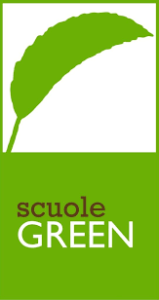 GRIGLIA PER LA DESCRIZIONE DELLE ATTIVITÀ PER LA FESTA DELL’ALBERO SCUOLA: CONTENUTO DELL’ATTIVITÀ:INSEGNANTI COINVOLTI:CLASSI COINVOLTE:OBIETTIVI:METODOLOGIA DI LAVORO E MATERIALI: FASI DI LAVORO (è possibile allegare foto, disegni grafici….) VALUTAZIONE: COINVOLGIMENTO ESPERTI/ ENTI ESTERNI Altro